ВТОРОЕ ИНФОРМАЦИОННОЕ ПИСЬМООргкомитет восьмой Международной научно-технической конференции «BIG DATA and Advanced Analytics Conference and EXPO» приглашает Вас принять участие в работе конференции, которая будет проходить 11-12 мая 2022 года в городе Минске (Республика Беларусь). Рабочие языки конференции: русский, английский.По многочисленным просьбам участников конференции срок приема материалов в рецензируемый сборник продлен до 31 марта 2022 года по всем тематическим направлениям:использование BIG DATA and Advanced Analytics, а также Data Science для оптимизации IT-решений;использование BIG DATA and Advanced Analytics, а также Data Science для оптимизации производственных и бизнес-решений;ВIG DATA and Advanced Analytics в медицине;BIG DATA and Advanced Analytics в образовании.Для включения материалов необходимо направить на электронный адрес info@bigdataminsk.by оргкомитета материалы доклада, оформленные в соответствии с требованиями.Максимальный объем материалов докладов: до 15 полных страниц.Шаблон материала конференции прилагается.Член Организационного комитета конференции
«BIG DATA and Advanced Analytics Conference and EXPO»,
заместитель декана по научной работе на факультете компьютерного проектирования
УО «Белорусский государственный университет информатики и радиоэлектроники»,
кандидат технических наук, доцент+375 17 293 20 80ПИСКУН Геннадий АдамовичПредставитель группы технической поддержки конференции+375 17 293 85 31СЕРЕДИЧ Светлана Васильевна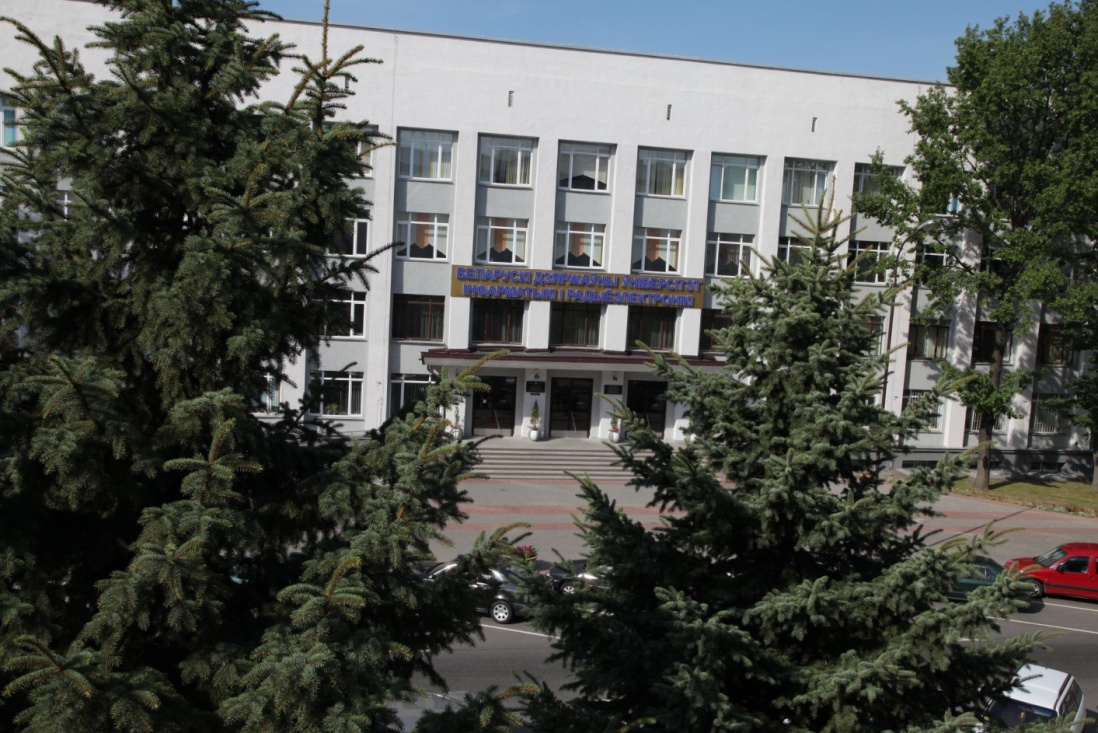 8-я международная научно-практическая 
конференция«BIG DATA and Advanced Analytics 
Conference and EXPO»